附件四委任書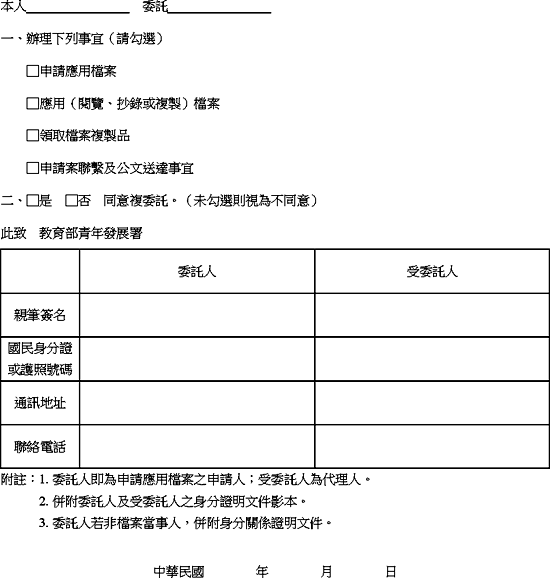 